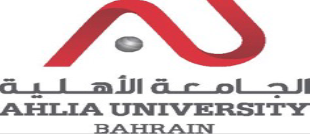 COLLEGE OF INFORMATION TECHNOLOGYDEPARTMENT OF INFORMATION TECHNOLOGYCOURSE SYLLABUS/ SPECIFICATIONCourse Code & Title: 		ITCS 209 – Discrete StructuresWeight: 				(3-0-3)Prerequisite:				MATH 102 NQF Level Allocated: 		6  Description: The course covers the fundamental concepts of discrete mathematics that are widely used in information technology and engineering. The covered topics are logic and mathematical reasoning, sets, functions, counting and combinatorial techniques, graphs and trees.Objective:1.   To provide understanding of basic concepts and ideas in discrete mathematics.2.   To enable students to gain an insight into the use of basic mathematical ideas useful in various fields of study including computer science, information technology, physical sciences and engineering.3.   To explain with examples the basic terminology of functions, relations, and sets as well as perform operations associated with them.Semester: 			Instructor (s): 		Office Telephone:               	Email (s):     
Intended Learning Outcomes (ILOs):Course Structure (Outline)Teaching Materials:AssessmentNQF Notional Hours / Credits:    120 notional hours/ 12 NQF credit Knowledge and UnderstandingKnowledge and UnderstandingNQF Descriptor/ LevelA1Concepts and Theories: Demonstrate knowledge and understanding of discrete mathematical structures such as logic, sets, functions and graphs and their useful impact in information technology and computer science.Subject-specific SkillsSubject-specific SkillsNQF Descriptor/ LevelB1Problem Solving: Solve mathematical and logical problems using various discrete structure aspects such as: symbolic logic, sets, functions, combinatorial techniques and graphs.Knowledge: PracticalApplication[Level 6]Skills: Communication, ICT& Numeracy  [Level 6]B2Modeling and Design: Model real-life problems including those arising in computing context such as algorithms using symbolic logic, sets, functions and graphs.Knowledge: PracticalApplication  [Level 6]Critical-Thinking SkillsCritical-Thinking SkillsNQF Descriptor/ LevelC1Analytic skills: Analyze different kinds of problems to determine the underlying logic, structure or recurrence relations.Generic Problem Solving & Analytical skills [Level 6]General and Transferable Skills (other skills relevant to employability and personal development)General and Transferable Skills (other skills relevant to employability and personal development)NQF Descriptor/ LevelD3Organizational and Developmental Skills: Demonstrate ability to organize ideas and effectively allocate time in given assignment.Competence: Autonomy, Responsibility and Context [Level 6]WeekHoursHoursILOsUnit/Module or Topic TitleTeachingMethodAssessmentMethodWeekLec.LabILOsUnit/Module or Topic TitleTeachingMethodAssessmentMethod13A1IntroductionLecture23-A1, B1, C1Logic: propositions, truth tables, logical connectives.Lecture/In-Class Supervised WorkIn-ClassExercises33-A1, B1, B2, C1Tautologies, contradictions, logical equivalences, predicates and quantifiers.Lecture/In-Class Supervised WorkQuiz 143-A1, B1, C1Proofs:	induction	and contradiction.Lecture/In-Class Supervised WorkIn-ClassExercises53-A1, B1, B2, C1, D3Sets: operations on sets, cardinality of sets, power set, Cartesian Product.Lecture/In-Class Supervised WorkQuiz 2/ Assignment 16-76-A1, B1, C1Functions: 1-1, onto, bijection, graph of function, inverse and composition functions.Lecture/In-Class Supervised WorkIn-ClassExercises/ Test 1 (week 7)8-96-A1, B1, C1Counting Techniques: Sum and Product Rules, Permutations and Combinations, Pigeonhole Principle, Binomial Coefficients.Lecture/ In-Class Supervised WorkQuiz 3 (week9)/ In-Class Exercises10-116-A1, B1, C1Sequences, Summations, Applications of Recurrence Relations, Solving Recurrences.Lecture/In-Class Supervised WorkQuiz 4(week 11)/ In-Class Exercises12-136-A1, B1, B2, C1, D3Graphs: types of graphs, special graphs, paths and connectivity, isomorphism, Euler and Hamilton paths and circuits, Chromatic number, planar graphs.Lecture/ In-Class Supervised WorkQuiz 5 (week 13)/ In-Class Exercises/Assignment 214-156-A1, B1, B2, C1Trees:	Tree	Traversal, applications of trees.Lecture/In-Class Supervised WorkTest 2(week 14)/ In-Class Exercises162-A1, B1, B2,C1All TopicsFinal ExamTextbook(s):Rosen K. H. (2013) Discrete Mathematics and Its Applications, Global Edition, 7th Edition, McGraw-Hill.Handout(s):PowerPoint slides available on Moodle i.e. http://www.ahlia.edu.bh/moodleReference(s):Gordon  J.  (2012)  Mathematics  of  Discrete  Structures  for  Computer  Science, Springer. Bernard Kolman, Robert Busby, and Sharon C. Ross, (2006), Discrete Mathematical Structures, 6th Edition, Pearson. Haggard  G.,  Schlipf  J.  and  Whitesides  S.  (2005)  Discrete          Mathematics  for Computer Science, Brooks Cole.Crisler, N. and Froelich G. (2005) Discrete Mathematics through       Applications, 3rd Edition, W. H. Freeman.4.   More references are available in the course website in Moodle.Method of AssessmentDescriptionLearning OutcomesWeightingQuizzesFive, in class, written quizzes will be conducted and the average of best four quizzes will be considered. Quizzes’ questions will mainly assess knowledge and understanding of set theory, symbolic logic, functions and graph theory; as well as evaluate problem solving.A1, B110%AssignmentsTwo  assignments  to  be  given  to  students  and  their average will be considered.  Assignment questions will cover different course concepts and skills.B1, B2, C1, D310%In-ClassExercisesExercises will be conducted during class time to assess students understanding of the various topics covered in the course such as symbolic logic, recurrence relations, functions, sets, etc.B1, B2FormativeTestsStudent will be assessed through two theoretical tests where each will take one hour of class time. Each test worth 20 marks and their total will be considered at the end.  Test  1  will  cover  all  topics  from  week  1  to  6 whereas Test 2 will cover all the topics from week 8 to 14.A1, B1, B2, C140%Final ExamFinal exam will be for two hours and including all types of question: MCQs, short answers questions and problem solving.A1, B1, B2, C140%Overall:Overall:Overall:100 %AdmissionsAdmissionsMinimum number of students5Maximum number of students25
Ahlia University values academic integrity. Therefore, all students must understand the meaning and consequences of cheating, plagiarism and other academic offences under the Code of Student Conduct and Disciplinary Procedures (see www.ahlia.edu.bh/integrity for more information).